「IoTを活用したビジネスモデル」研修（オンライン）講座のご案内全国ソフトウェア協同組合連合会（JASPA）では、独立行政法人高齢・障害・求職者雇用支援機構東京支部生産性向上人材育成支援センターの実施する、在職労働者の労働生産性向上を目的とした「生産性向上支援訓練」を、事業取組団体として選定を受け、人財・教育委員会主催としてJASPA会員企業の皆様・IT業界の皆様に講座を開講致します。本講座では、「IoT とは何か」から始め、IT と IoT の違い、IoT のビジネスモデル策定するところまで、すなわち、IoT の基礎的な知識習得から、実践的なIoT演習等の応用編まで実施します。グループワークでは、IoT導入を成功した中小企業の事例を元にケーススタディします。そのため、IoT 導入経験者でも新たな気付きや発見があります。最後のワークでは、ご自身で課題を定義し、「IoTを活用したビジネスモデル」に必要なWhy・What・How の工程を体得します。 このワークは実践的なIoT演習ですが、プログラミングの知識は必要ありません。 対象は管理者層ですが、IT導入を検討しているシステム担当者、IoTを活用したビジネスモデルを検討している経営企画の方、そして技術者など幅広く受講可能な内容となっています。Zoomを使ったオンラインでの受講ができますので、奮ってご参加ください。。【ポイント】IoTという言葉は聞いたことがあるが、詳しく知りたい方、導入を検討している方、導入に失敗した方を対象に、必要不可欠な知識を習得します。また、知識を習得するだけではなく、IoT 導入事例をケーススタディし、実践的な演習でアウトプットすることで、IoT をじっくり学べます。本講座で Why・What・How の工程を学べば、IoTおよびIT導入を成功へと導けます。【研修日時】令和5年９月１３日（水）　10:00～17:00（内休憩1時間含む）【研修会場】　オンライン開催　　接続方法等は、お申込みいただいた方に別途お知らせします。【講座内容】1. ＩｏＴとビッグデータ活用   （１） IoTの概要         ・IoTとは何か？         ・データ駆動型社会と活用事例   （2） IoT デバイス の紹介						         ・デバイス         ・クラウド         ・5G   （3） 失敗しないための IoT 導入を考えてみよう         ・DX         ・Why・What・How の工程         ・事例で Why・What・How の工程を考えてみよう2. ＩｏＴを活かした事業戦略    (1) ＩｏＴを活用したビジネスモデルを考えてみよう	        ・在庫管理アプリを活用したビジネスモデル例の紹介        ・Why・What・How の工程で ビジネスモデル考えてみよう    (2） IoT 情報セキュリティ　　　　　　・IoTにおける情報セキュリティについて考えてみよう【講師】　大鍬　和樹 氏（株式会社サートプロ IoT技術講師／中小企業診断士）業務用・家電製品分野で30年以上設計開発に従事。電子回路設計, FPGA・IC 設計、組込み系開発、クラウド環境構築、インフラおよび組込系ソフトウェアのセキュリティ関連等を専門とする。近年は、中小企業を対象に、経営診断や経営改善計画支援だけでなく、IoTデバイスであるラズベリーパイ演習のセミナー講師を務め、経営面と技術面の両面でサポートしている。特許出願: データ処理関連の特許9件【参加対象】・IoTとはどういうものか知りたい方・IoT導入を検討している方・IoTの活用でビジネスモデルを検討している方【受講料金】3,300円／1名（税込） オリジナルテキスト付き。 【受講定員】20名（1社から複数名参加可能です）
※最少催行人数：15名
15名に満たない場合は実施を見送ることがあります。【申込締切】　8月29日（火）　　　　　　　　但し、定員に達し次第、申し込みを締め切ります。【申込方法】添付の申込用紙に必要事項を記入の上、JASPA事務局宛メールでお申し込みください。メールアドレス（ jaspajimu@jaspanet.or.jp ）【注意事項】　Zoomを使ったオンライン講習ですので、カメラ、マイクの付いているパソコンやタブレットで受講が可能なこと【お問い合わせ】全国ソフトウェア協同組合連合会（JASPA）E-mail：jaspajimu@jaspanet.or.jp　TEL：080-5939-4275【受講者へのお願い】受講にあたっては、下記URLか2次元コードより「同時双方向通信による生産性向上支援訓練利用規約」を事前にご確認ください】１　URLhttps://www.jeed.go.jp/js/jigyonushi/q2k4vk000000v87c-att/q2k4vk000003ojz1.pdf２　二次元コード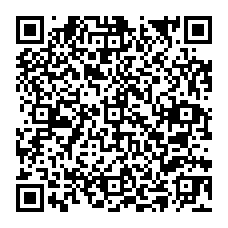 以上